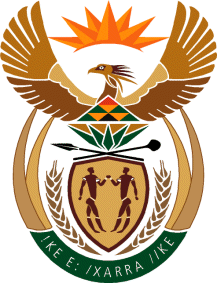 MinistryEmployment & LabourRepublic of South AfricaPrivate Bag X499, PRETORIA, 0001. Laboria House 215 Schoeman Street, PRETORA Tel: (012) 392 9620 Fax: 012 320 1942Private Bag X9090, CAPE TOWN, 8000. 120 Plein Street, 12th Floor, CAPE TOWN Tel: (021) 466 7160 Fax 021 432 2830www.labour.gov.zaNATIONAL ASSEMBLYWRITTEN REPLYQUESTION NUMBER: 155 [NW159E]155.	Mr L J Basson (DA) to ask the Minister of Employment and Labour: Whether he and/or his department ever received correspondence from a certain political organisation (details furnished), via email, WhatsApp, hardcopy and/or in any other format of which the original file is dated June 2020; if not, what is the position in this regard; if so, (a) on what date was the specified correspondence received, (b) who was the sender of the correspondence and (c) what steps were taken by his office in this regard?										NW159EREPLY:Honourable Member, there is no positive trace results of such a correspondence or memo from the records, from the Ministry and Office of the Director General. The conclusion therefore is that such correspondence was not received.